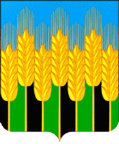 АДМИНИСТРАЦИЯ НОВОДМИТРИЕВСКОГО СЕЛЬСКОГО ПОСЕЛЕНИЯ СЕВЕРСКОГО РАЙОНАПОСТАНОВЛЕНИЕот 05.03.2018.                                                                                           № 39станица НоводмитриевскаяОб утверждении перечня муниципальных услуг, предоставлениекоторых осуществляется по принципу «одного окна» в муниципальном учреждении муниципального образования Северский район «Многофункциональный центр по оказанию государственных и муниципальных услуг»В соответствии с Федеральным законом от 27 июля 2010 года № 210-ФЗ «Об организации предоставления государственных и муниципальных услуг»,     в целях реализации положений постановления Правительства Российской Федерации от 27 сентября 2011 года № 797 «О взаимодействии между многофункциональными центрами предоставления государственных и муниципальных услуг и федеральными органами исполнительной власти, органами государственных внебюджетных фондов, органами государственной власти субъектов Российской Федерации, органами местного самоуправления» п о с т а н о в л я ю: 1. Утвердить Перечень муниципальных услуг, предоставление которых осуществляется по принципу «одного окна» в муниципальном учреждении муниципального образования Северский район «Многофункциональный центр по оказанию государственных и муниципальных услуг» согласно приложению.2. Постановление администрации Новодмитриевского сельского поселения от 29.02.2016 года № 41 «Об утверждении перечня  муниципальных услуг, в предоставлении которых участвуют органы местного самоуправления  Новодмитриевского сельского поселения Северского района, наделенные отдельными государственными полномочиями, предоставление которых осуществляется по принципу «одного окна» в МБУ   муниципального образования Северский район «Многофункциональный центр по предоставлению государственных и муниципальных услуг» - отменить.3. Общему отделу администрации Новодмитриевского сельского поселения в пятидневный срок со дня принятия настоящего постановления разместить его на официальном интернет-портале администрации муниципального образования Северский район в разделе «Поселение» подраздел «Новодмитриевское сельское поселение» и обнародовать настоящее постановление в местах, отведенных для этих целей.4.  Постановление вступает в силу со дня его обнародования.  Глава Новодмитриевского сельского поселения Северского района                                                             Е.В.ШамраеваПроект подготовлен и внесен:Начальник общего отдела                                                                     Т.А.КривенкоПроект согласован:Юрисконсульт                                                                                        С.Р.ДельяновЗаместитель главы                                                                           А.В.КузьминскийПеречень муниципальных услуг, в предоставлении которых участвует администрация Новодмитриевского сельского поселения Северского района, предоставление которых осуществляется по принципу "одного окна" в муниципальном бюджетном учреждении муниципального образования Северский район «Многофункциональный центр по предоставлению государственных и муниципальных услуг»Начальник общего отдела                                                                     Т.А.КривенкоПРИЛОЖЕНИЕ №1УТВЕРЖДЕНПостановлением администрацииНоводмитриевского сельского Поселения северского района от________№_______Раздел 1. Муниципальные услугиРаздел 1. Муниципальные услугиИмущественные отношенияИмущественные отношения1.Предоставление выписки из реестра муниципального имущества2.Предоставление муниципального имущества в аренду или безвозмездное пользование без проведения торговАвтотранспорт и дорогиАвтотранспорт и дороги3.Выдача специального разрешения на движение по автомобильным дорогам местного значения тяжеловесного и (или) крупногабаритного транспортного средстваРегулирование предпринимательской деятельностиРегулирование предпринимательской деятельностиСоциальное обслуживаниеСоциальное обслуживание4.Выдача разрешений на вступление в брак лицам, достигшим возраста шестнадцати летПредоставление справочной информацииПредоставление справочной информации5.Предоставление копий правовых актов администрации муниципального образования6.Предоставление выписки из похозяйственной книгиЖилищно-коммунальное хозяйствоЖилищно-коммунальное хозяйство7.Выдача порубочного билета на территории муниципального образования8.Выдача разрешения (ордера) на проведение земляных работ на территории общего пользованияПрочееПрочее9.Возврат платежей физических и юридических лиц по неналоговым доходам из бюджета муниципального образования10.Присвоение, изменение и аннулирование адресов